Neue „Datenschutz-Grundverordnung“Liebes Mitglied,eine neue Gesetzgebung zum Datenschutz, die auch für gemeinnützige Vereine gilt, veranlasst uns Sie auf folgendes hinzuweisen und zu informieren.Neben der bisherigen Einwilligungserklärung für Presseberichte, kommt nun auch die Informationspflicht über unsere Datenverwaltung hinzu.Ab 25.05.2018 sind wir verpflichtet, alle Neumitglieder beim Vereinseintritt zu unterrichten, welche persönliche Daten wir zu welchem Zweck bearbeiten und verwalten.Den Hinweis über diese Mitteilung ist auf der Beitrittserklärung ersichtlich. Das neue Mitglied erklärt sich mit seiner Unterschrift auf der Beitrittserklärung als einverstanden.Der Turnverein Kleinblittersdorf 1892 e.V. wird die persönlichen Daten (Name, Anschrift, Geburtsdatum, Telefonnummer, E-Mail-Adresse, Eintrittsdatum in den Verein, Kontodaten) nur für vereinseigene Belange und für übergeordnete Verbände verwenden. Nach Beendigung der Mitgliedschaft durch Austritt oder Ableben, werden die persönlichen Daten umgehend gelöscht, sofern sie keiner Aufbewahrungsfrist unterliegen. Wenn Sie mit dieser Form der Datenverwaltung einverstanden sind und nicht bis 07.05.2018 schriftlich widersprechen, werden wir Ihre persönlichen Daten wie bisher verwalten bzw. benutzen. Sollten Sie noch Fragen haben können Sie mich gerne wie folgt erreichen.Handynummer: 015254150882Mit freundlichen GrüßenAngela Birster, 1. Vorsitzende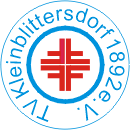 Turnverein Kleinblittersdorf 1892 e. V.Basketball Bambini  Basketball Herren  Eltern-Kind-Turnen  Kinderturnen  KidsFit   Aufbaustufe  Leistungsriege  Fitness  Frauenturnen  Body Fit  Karate   TrampolinturnenKontoverbindung: Sparkasse Saarbrücken  IBAN: DE90 5905 0101 0027 0079 54         BIC: SAKSDE55XXX	Vereinigte Volksbank     IBAN: DE26 5909 2000 4085 5200 03         BIC: GEN0DE51SB2